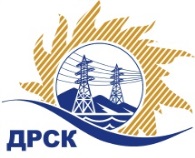 Акционерное Общество«Дальневосточная распределительная сетевая  компания»Протокол заседания Закупочной комиссии по вскрытию поступивших конвертовг. Благовещенск        Способ и предмет закупки: Открытый электронный запрос предложений на право заключения Договора на выполнение работ: «Организация каналов ПА на ПС 110/35/6 кВ ГВФ, филиал ХЭС».Плановая стоимость закупки: 6 434 288,00 руб. без учета НДС.Закупка 1146 р. 2.2.1. ГКПЗ 2017 г.ПРИСУТСТВОВАЛИ: члены постоянно действующей Закупочной комиссии АО «ДРСК» 1 уровняИнформация о результатах вскрытия конвертов:В адрес Организатора закупки поступило 3 (три) заявки  на участие в закупке, конверты с которыми были размещены в электронном виде на сайте Единой электронной торговой площадки, по адресу в сети «Интернет»: https://rushydro.roseltorg.ru.Вскрытие конвертов было осуществлено в электронном сейфе организатора закупки на ЕЭТП, в сети «Интернет»: https://rushydro.roseltorg.ru.Дата и время начала процедуры вскрытия конвертов с предложениями участников: 14:00 (время местное) 09.08.2017.Место проведения процедуры вскрытия конвертов с заявками участников: Единая электронная торговая площадка, в сети «Интернет»: https://rushydro.roseltorg.ru.В конвертах обнаружены заявки следующих участников:Ответственный секретарь Закупочной комиссии 1 уровня АО «ДРСК»	Елисеева М.Г.  исп. Чуясова Е.Г.Тел. 397268№ 572/УТПиР-В09.08.2017№п/пНаименование Участника закупки и место нахожденияЦена заявки на участие в закупке, руб. без НДС1ООО "Прософт-Системы" (620102, г. Екатеринбург, ул. Волгоградская, 194а)6 428 160,472.ООО "Уралэнерготел" (620041, г. Екатеринбург, переулок Асбестовский, 3, оф. 1)6 434 135,723.ООО «Энрима-Системс» (614017, г. Пермь, ул. Уральская, 93)6 434 135,72